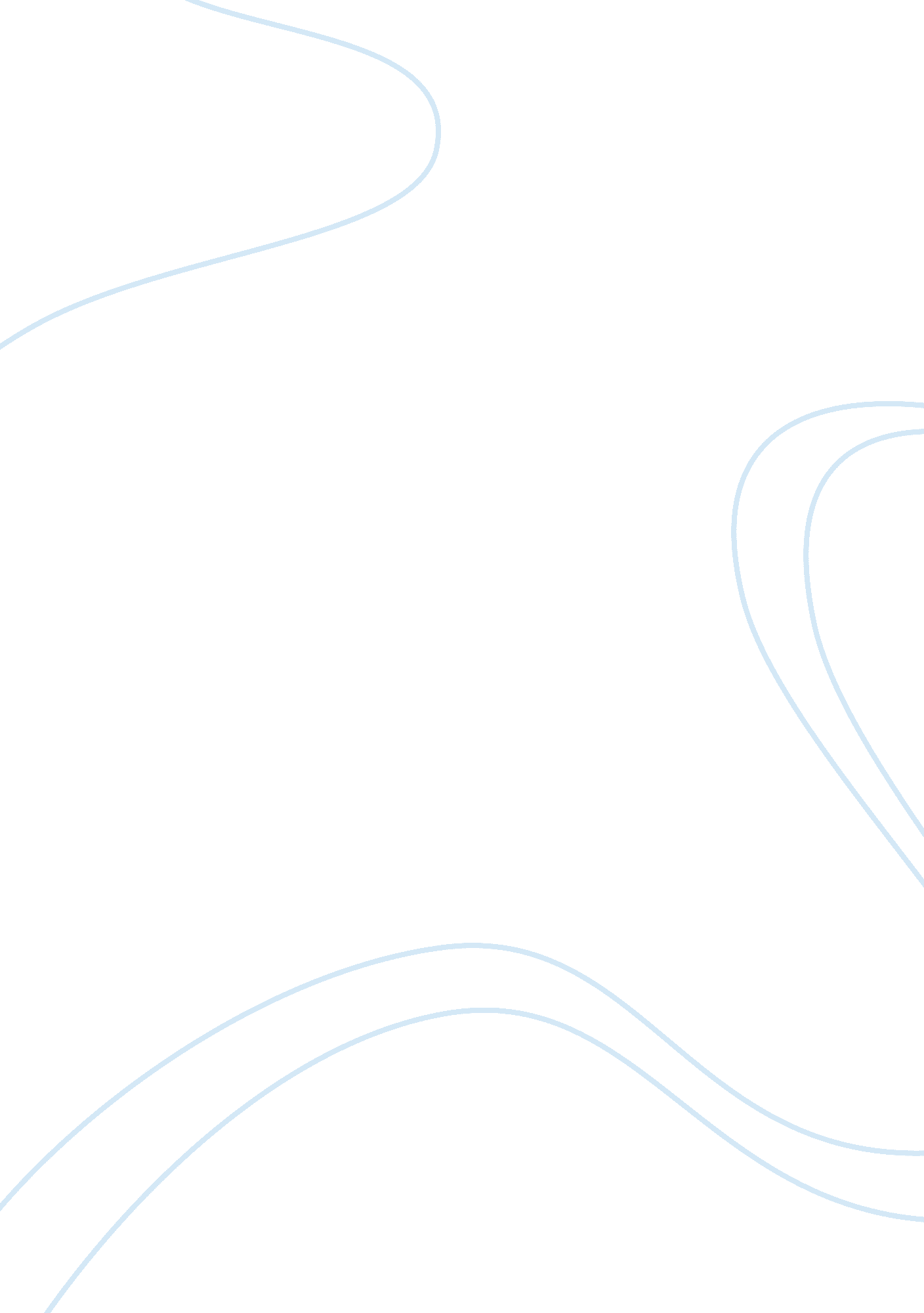 Find a clear thesis topic related to the effects of child laborLaw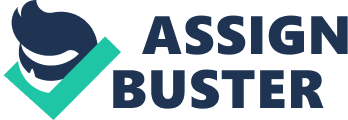 Effects of Child Labor Effects of Child Labor Child labor, the act of employing children who are below the working age (12), deprives a child of an appropriate childhood (Chapter 2, 2000). The child suffers mental and physical torture. The child becomes emotionally and mentally mature too hasty, which is a risky sign. Child labor establishes and perpetuates poverty (Chapter 2, 2000). The act condemns the child to a life of unqualified, poorly paid labor. Eventually, this causes child labor with every generation of deprived children undercutting wages. Due to this, many jurisdictions have come up with laws that seek to stop this inhumane act. It has been a long road trying to deal with these issues, but law makers have managed to come up with the needed laws to deal with people who include children in employment (Chapter 2, 2000). 
Child labor regulations in the U. S. take in numerous rules and statutes regulating the employment of children below the age of 18. According to the U. S. Department of Labor, child labor regulations concern those below the age of 12 in an array of jobs (Chapter 2, 2000). The core law regulating child labor body in the U. S. is the Fair Labor Standards Act. For non-agricultural jobs, for instance, children below the age of 12 may not be employed, children from 12 to 16 might be employed in permitted occupations during partial hours, and children from 16 to 18 might be employed for unrestricted hours in harmless jobs. Numerous exceptions to these regulations are present like employment by parents, child actors and newspaper delivery (Chapter 2, 2000). Also, child labor has led to the establishment of movements against child labor or groups that advocate for proper conditions for children incorporated in the vocation field (Chapter 2, 2000). This is a matter that if let out of control can have stern consequences and; hence, regulatory bodies should ensure that the rules are followed throughout. 
Reference 
Chapter 2. (2000). Child labor laws and enforcement. Retrieved from http://www. bls. gov/opub/rylf/pdf/chapter2. pdf 